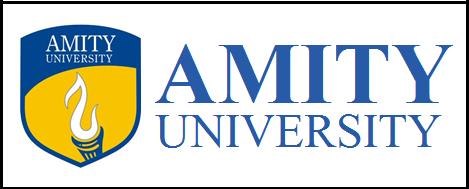 AQCL, 2017 - Registration FormAmity Law School, Amity University, Noida- 201303, UPDate of Birth:__________________Address:________________________________________________________________________________________Phone No: ________________________________________E-mail:__________________________________________Course:_____________ Semester/Year:___________Name of Institute: __________________________________Paste yourPassport size photoPassport size photoFull Name:_________________________________Full Name:_________________________________here.Full Name:_________________________________Full Name:_________________________________Father’s/ Mother’s Name:________________________Father’s/ Mother’s Name:________________________Age:______Sex:________Age:______Sex:________